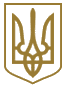 КИЇВСЬКА МІСЬКА РАДА
XII сесія IV скликанняРІШЕННЯвід 16 березня 2006 року N 253/3344Про внесення змін до п. 9 рішення Київської міської ради від 18.03.2004 N 125/1335 "Про надання і вилучення земельних ділянок та припинення права користування землею "На підставі листа товариства з обмеженою відповідальністю "Кійжитло" від 05.07.2005 N 11/08 та у зв'язку з коригуванням червоних ліній Київська міська рада вирішила:1. Затвердити зміни щодо меж земельної ділянки до проекту відведення земельної ділянки товариству з обмеженою відповідальністю "Кійжитло" для будівництва, експлуатації та обслуговування житлового будинку терасного типу з підземним паркінгом та дитячим майданчиком на вул. Кіровоградській, 70 у Солом'янському районі м. Києва.2. Товариству з обмеженою відповідальністю "Кійжитло":2.1. У місячний термін звернутись до Головного управління земельних ресурсів виконавчого органу Київради (Київської міської державної адміністрації) із клопотанням щодо організації робіт по внесенню змін до договору оренди земельної ділянки від 11.05.2005 N 72-6-00278.Київський міський голова О. Омельченко 